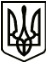 УкраїнаМЕНСЬКА МІСЬКА РАДАЧернігівська область(восьма сесія восьмого скликання)РІШЕННЯ30 липня 2021 року	№ 393Про повернення з оперативного управління приміщення пожежного депо	Враховуючи, що створення пожежної команди в селі Киселівка не передбачається, а приміщення пожежного депо не експлуатується, керуючись ст. 26, 60 Закону України «Про місцеве самоврядування в Україні», Менська міська радаВИРІШИЛА:Повернути з оперативного управління та балансу комунальної установи «Місцева пожежна охорона Менської міської ради Менського району Чернігівської області» на баланс Менської міської ради приміщення пожежного депо, що знаходиться на території с. Киселівка Менського району Чернігівської області, за адресою вулиця Молодіжна,1.Доручити відділу бухгалтерського обліку та звітності Менської міської ради забезпечити оформлення відповідних документів щодо повернутого майна.Контроль за виконанням рішення покласти на постійні комісії міської ради з питань планування, фінансів, бюджету та соціально – економічного розвитку та житлово – комунального господарства та комунальної власності.Міський голова	Г.А.Примаков